MIEMBROS DE LA COMISIONDOCENTESDR. WALTER RAÑA ARANA				………………………………………………………………………DRA. DENNIS FLOREZ SEGOVIA			………………………………………………………………………DR. EDUARDO LAZCANO ARCE			………………………………………………………………………DRA. GLADYS ANTELO SAAVEDRA			………………………………………………………………………DR. NILSON VALDEZ SORUCO				………………………………………………………………………DRA. MATILDE QUIROGA ARAGON			………………………………………………………………………DRA. INGRID MENDOZA CRESPO			………………………………………………………………………DRA. ROSAURA FIGUEROA SANDOVAL		………………………………………………………………………ESTUDIANTES                                             UNIV. MARIA DE LOS ANGELES FLORES TRUJILLO         ……………………………………………………………………..                                         UNIV. JESUS ELADIO ORDOÑEZ TEJERINA                     ………………………………………………………………………..PLAN DE MEJORAS AL DOCUMENTO DE AUTOEVALUACION DE LA CARRERA DE DERECHONormas jurídicas e institucionales Misión y objetivos Currículo 3.1  Bases y Fundamentos3.2	Perfil Profesional3.3	Plan de Estudios3.4. Organización de asignaturas y distribución de horas académicas3.5	 Cumplimiento del Plan de Estudios3.6	Métodos de enseñanza – aprendizaje3.7	 Modalidades  de Graduación4.    Administración y gestión académica4.1  Administración académica  Organismos y niveles de decisión4.3  Programas docentes por  asignatura    Relación docente-estudiante por asignaturaApoyo administrativo     Resultados e impacto5.	Docentes5.1 	 Grado Académico y categoría  de los docentes5.2  Docentes según tiempo de dedicación y asignatura5.3  Experiencia académica y profesional de los docentes5.4 Admisión y permanencia de los docentes5.5  Desempeño docente6.       Estudiantes	6.1 	Admisión6.2  Características de la Población Estudiantil6.3 Evaluación del Aprendizaje6.4 Permanencia6.5 Graduación6.6 Bienestar Estudiantil6.7 Reconocimientos y becas7. Investigación e interacción social7.1. Políticas de investigación y desarrollo tecnológico7.2. Participación de docentes y estudiantes.7.3. Proyectos y trabajos de investigación7.4.  Políticas de interacción social7.5  Publicaciones e investigaciones8.	Recursos educativos8.1	Bibliografía8.2	Equipos en laboratorios y gabinetes8.3. Equipos didácticos.9.	Administración financiera10.	Infraestructura10.1	Aulas 10.2	Biblioteca10.3	Salas de formación académica10.4	Talleres10.5	Oficinas y áreas de servicio10.6	Ambientes y equipos para docentes10.7	Campos deportivosANEXOSSOCIALIZACION DEL PLAN DE MEJORAS (NOVIEMBRE 5 DEL 2014)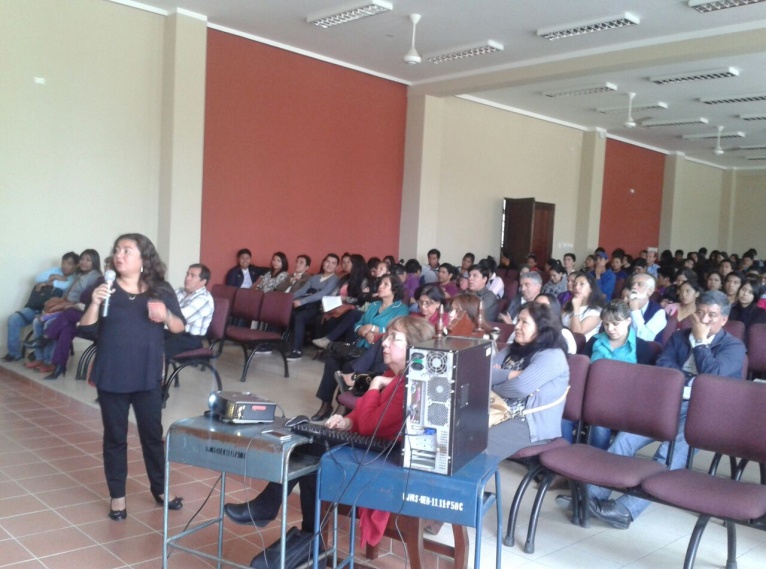 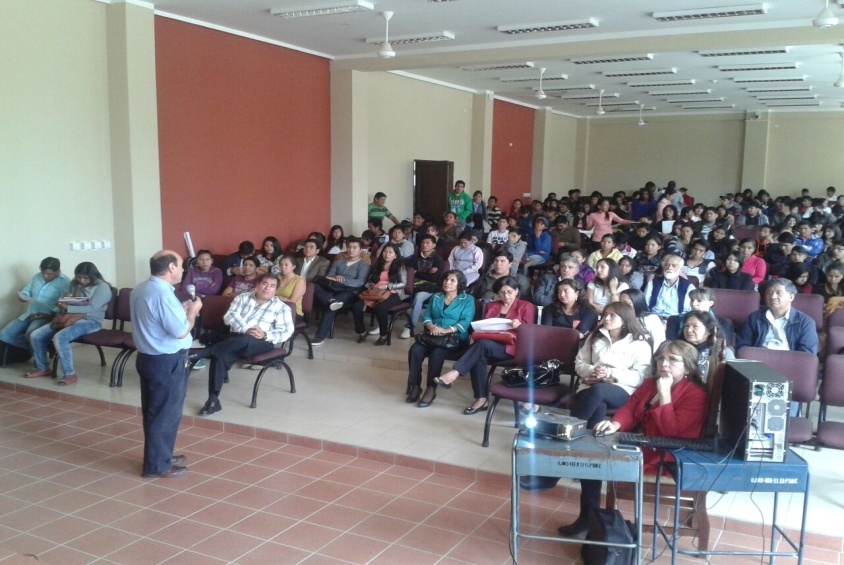 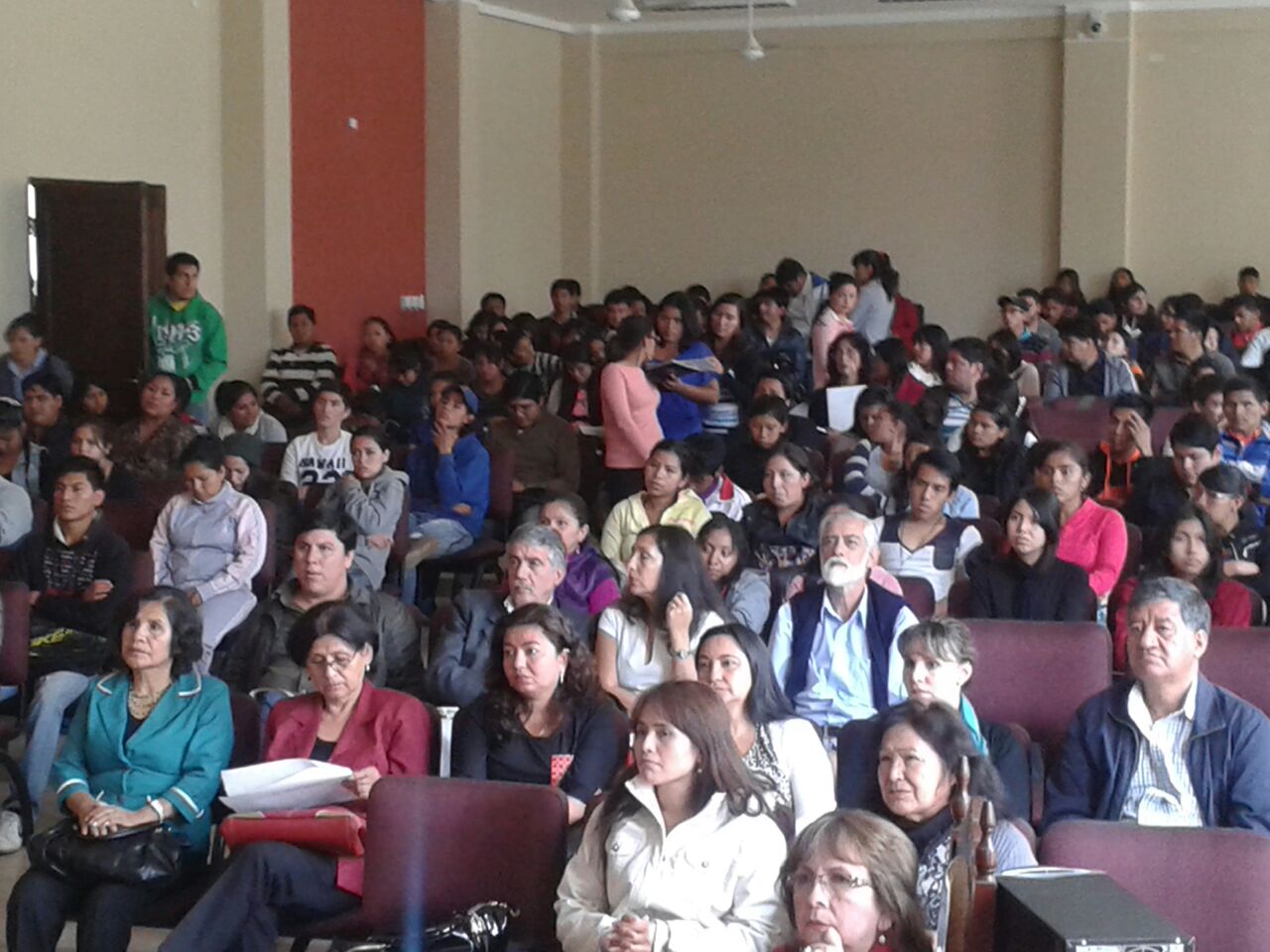 NOMINA DE DOCENTES ASISTENTES A LA SOCIALIZACION DEL PLAN DE MEJORASUNIVERSIDAD AUTONOMA JUAN MISAEL SARACHOFACULTAD DE CIENCIAS JURIDICAS Y POLITICAS“PLAN DE MEJORAS CARRERA DE DERECHO”MIEMBROS DE LA COMISIONDR. WALTER RAÑA ARANADRA. DENNIS FLOREZ SEGOVIADR. EDUARDO LAZCANO ARCEDRA. GLADYS ANTELO SAAVEDRADR. NILSON VALDEZ SORUCODRA. MATILDE QUIROGA ARAGONDRA. INGRID MENDOZA CRESPODRA. ROSAURA FIGUEROA SANDOVALTARIJA, NOVIEMBRE DEL 2014Debilidad detectadaAcción o tareasResponsable de la tareaTiempo inicial y finalRecursosnecesariosFinanciamientoIndicador de seguimientoResponsable del seguimientoFechaNo se difunde el Estatuto Orgánico de la UniversidadDifundir el EOUTodos los docentes en sus aulas.30-11-14EOU difundidoAngélica Coro, Adolfo Pérez No se cuenta con la resolución expresa  para la creación y funcionamiento de la carreraUbicar o tramitar la resoluciónSecretaria de Decano y Vicedecano30-11-14Contar con la resolución expresa ComisiónEscaso seguimiento a los planes de desarrolloRealizar un seguimiento a los planes de desarrolloDecano Vicedecano  UNADEF31 – 11 -14 2 Informes semestrales ComisiónEscasa difusión de los reglamentos  al interior de la CarreraElaboración de un Dossier con los Reglamentos de la Carrera de DerechoSecretaria de Decano y Vicedecano y Auxiliares  de UNADA30-11-14Distribución y difusión a todos los docentes de la carreraVicedecanoLa facultad no cuenta con manual de funciones Elaboración del manualDocentes de la materia de Derecho Administrativo (Dr. Nilson Valdez, Dr. Alberto López y Dra. Gabriela Paz) 30-11-14Manual de Funciones aprobado por el H. Consejo FacultativoDecanoDebilidadAcción ResponsableTiempo inicial y finalRecursos FinanciamientoIndicador de seguimientoResponsable del seguimientoFechaNo se ha difundido la misión  de la Universidad y la misión de la FacultadDifundir  la misión, visión en una feria InstitucionalDocentes y Estudiantes30-11-14Misión socializada y difundida masivamente Angélica CoroAdolfo PérezNo se ha establecido medios efectivos de comunicación de los objetivos y metas de la carreraDifundir los objetivos de la carrera en una feria InstitucionalDra. Guadalupe Arandia, Dra. Gladys Antelo,Dra. Rosaura Figueroa30-11-14Objetivos difundidos por todos los mediosComisiónDDebilidad detectadaAcción o tareasResponsableTiempo inicial y finalRecursosFinanciamientoIndicador del seguimientoResponsable del seguimientoFechaNo se cuenta con un estudio de mercado específico actualizadoEfectuar un estudio de diagnóstico laboral y estudio de contexto para determinar la demanda en este sector  y las competencias laborales actuales a nivel regional.Comisión Rediseño10-11-14Estudio realizadoVicedecano Decano No se ha Socializado y validado el documento del Diseño CurricularSocializar y validar el nuevo documento del Diseño Curricular Comisión Rediseño15-03-15Nuevo diseño Curricular Socializado  y validadoVicedecano DecanoDebilidad detectadaAcción o tareasResponsable de la tareaTiempo inicial y finalRecursosnecesariosFinanciamientoIndicador de seguimientoResponsable del seguimientoFechaNo existe apoyo suficiente para trabajar en la adquisición de destrezas y habilidades prácticas durante la formación profesionalBuscar asesoramiento y apoyo para trabajar en la adquisición de destrezas y habilidadesUNADADirectores de Depto.31-11-14Docentes con con apoyo y asesoramiento en la adquisición de destrezas y habilidades para la formación profesional.Vicedecano DecanoEl Perfil profesional destaca la formación con valores éticos, morales y sensibilidad social, pero en la práctica no se han establecido estrategias pedagógicasRealizar un Perfil Profesional con valores y estrategias pedagógicas aplicadas.Comisión Rediseño15-11-2014El Perfil Profesional con valores y estrategias pedagógicas aplicadas, mediante el RediseñoVicedecano DecanoNo hay informes periódicos de evaluación curricular que establezcan parámetros de cumplimiento con el Perfil profesional.Informes periódicos de evaluación curricularCPSC10-12-14Evaluación curricular realizada al menos al finalizar cada semestre.Vicedecano Debilidad detectadaAcción o tareasResponsable de la tareaTiempo inicial y finalRecursosnecesariosFinanciamientoIndicador de seguimientoResponsable del seguimientoFechaNo existen evidencias de que el plan de estudios haya sido difundido a los estudiantes y población interesada en general.Difusión del Plan de Estudios  que consigna el  Rediseño CurricularCPSC13-05-14Plan de Estudios  difundido,  mediante Rediseño CurricularVicedecanoEl Plan de estudios no tiene objetivos formulados de manera específica.Formular Objetivos en el Plan de EstudiosComisión Rediseño Curricular10-12-14Objetivos Formulados, mediante Rediseño CurricularVicedecano DecanoLos objetivos de las materias que conforman el plan de estudios, no siempre contribuyen al perfil profesional con pertinencia y coherencia.Formular Objetivos que contribuyan al perfil profesional con pertinencia y coherenciaComisión Rediseño10-03-15Objetivos Formulados en cada materia que contribuyan al perfil profesional , mediante Rediseño CurricularVicedecano DecanoLos Programas Docentes se encuentran incompletos, por tanto existen asignaturas sin Programas aprobados oficialmenteCompletar  los Programas DocentesComisión Rediseño10-03-15Programas Docentes completosNo se evidencian contenidos de temáticas de actualidad y de preocupación e interés generalizado en la sociedadFormular contenidos de actualidad, preocupación e interésComisión Rediseñol 10-03-15Contenidos formulados, mediante Rediseño CurricularNecesidad de revisar la carga horaria, prerrequisitos,  secuencia y correlatividad de algunas asignaturasRevisar la carga horaria, prerrequisitos,  secuencia y correlatividad de las asignaturas en el Plan de EstudiosComisión Rediseño10-03-15Revisión realizada, mediante Rediseño CurricularNo existe un proceso regulado, sistemático, periódico y con asignación de responsabilidades, para la revisión de los contenidos de los programas docentes, plan de estudios, perfil profesional y currículo en general.Implementar un proceso regulado, sistemático, periódico y con asignación de responsabilidades, para la revisión de contenidos , plan de estudios, perfil profesional y currículo en general, de acuerdo a las exigencias y tendencias actuales del currículo y pedagogía modernosCPSC	01-06-15Implementar un procedimiento con regularidad, sistemático, periódico con responsables, para la revisión de contenidos, plan de estudios, perfil profesional y currículo.Vicedecano No existen mecanismos para obtener información, indicadores, estudios, planes de mejora, etc., que justifiquen la actualización de los contenidos del plan de estudiosImplementar mecanismos formales y permanentes para obtener información, indicadores, estudios, en la actualización de los contenidos del Plan de estudios.CPSC	01-12-15Mecanismos formales y permanentes implementados por parte de CPSC, en cada gestión académica.Vicedecano El CPSC realiza un trabajo discontinuo e incompleto de seguimiento y evaluación del plan de estudios y en general el Diseño Curricular.Fortalecer CPSC, para desarrollar un trabajo coordinado, continuo de seguimiento y evaluación del plan de estudios y en general el diseño Curricular.A.D.D . y C.E.D.10-11-14CPSC Fortalecido y con funcionamiento  normalizado.Vicedecano DecanoEl Plan de estudios no se organiza en base a los objetivos generales y específicos del plan de desarrollo de los departamentos  y el Plan de Desarrollo  Facultativo.Formular la organización del plan de estudios  en base al Plan  de Desarrollo de los Departamentos y  el Plan de Desarrollo FacultativoComisión Rediseño01-03-15Plan de Estudios  formulado en el Rediseño CurricularVicedecano DecanoDebilidad detectadaAcción o tareasResponsable de la tareaTiempo inicial y finalRecursosnecesariosFinanciamientoIndicador de seguimientoResponsable del seguimientoFechaEl perfil profesional esta desactualizado ante las nuevas demandas  del mercado laboralActualizar el perfil profesional ante las nuevas demandas  del mercado laboralComisión Rediseño 01-12-14Perfil profesional actualizado, mediante Rediseño CurricularVicedecano DecanoNo se ha hecho la evaluación sobre la pertinencia de algunas materias del plan de estudios ni se ha analizado la incorporación de otras en concordancia a las demandas actuales del contextoRealizar la evaluación sobre la pertinencia  e incorporación de algunas materias del plan de estudiosComisión Rediseño 01-12-14Evaluación de materias realizado mediante Rediseño CurricularVicedecano DecanoNo se analizó las interdependencias de los departamentos, asignaturas y contribución de contenidos entre estos y el perfil profesional, generando duplicidad de contenidos y esfuerzos.Analizar las interdependencias de los departamentos, asignaturas y contribución de contenidos entre estos y el perfil profesional.Comisión Rediseño 01-03-15Análisis y definición realizada mediante Rediseño CurricularVicedecano DecanoNo se cumple con las prácticas de las asignaturas, ni se cuenta con una metodología para su planificación, ejecución, control y evaluación.Cumplir con la prácticas de las asignaturas y contar con una metodología adecuada a las prácticasComisión Rediseño 01-03-15Prácticas cumplidas y metodología aplicada, mediante el Rediseño Curricular.Vicedecano DecanoLas prácticas son entendidas o tomadas en las materias terminales del Plan de Estudios y no en las iniciales o intermediasPlanificar clases  prácticas en materias iniciales, intermedias y terminales del Plan de EstudiosComisión rediseño01-03-15Clases prácticas impartidas en todas las asignaturas del Plan de Estudios, mediante el Rediseño Curricular Vicedecano DecanoLa proporción de materias teóricas y prácticas no necesariamente recoge las recomendaciones de la sectorial respectiva. Recoger las recomendaciones sobre la proporción de materias teóricas y prácticas.Comisión rediseño01-03-15Proporción de materias teóricas y prácticas conforme a recomendaciones de las Sectoriales de Derecho, mediante el Rediseño Curricular Vicedecano DecanoDebilidad detectadaAcción o tareasResponsable de la tareaTiempo inicial y finalRecursosnecesariosFinanciamientoIndicador de seguimientoResponsable del seguimientoFechaEl parámetro de 20 semanas por semestre  no siempre se cumple satisfactoriamente (paros, huelgas, designaciones tardías, etc.)Gestionar el cumplimiento de inicio de gestión en las fechas establecidas y efectuar las designaciones oportunas de docentes CPSC y HCF01-12-14Gestiones realizadas al inicio de cada gestión para el cumplimiento del semestre y las designaciones oportunas.Vicedecano DecanoNo se han identificado estrategias que aseguren el cumplimiento de la fecha de inicio en cada semestre.Identificar estrategias para el cumplimiento del semestre.CPSC y HCF01-12-14Estrategias identificadasVicedecano DecanoNo existe un seguimiento y control eficiente para el avance de materia.Realizar seguimiento y control eficiente para el avance de materia.CPSC y Directores de Depto.01-12-14Normas establecidas para el control y seguimiento y controlVicedecano No existe una adecuada reorganización y priorización del avance de contenidos ante problemas de fuerza mayorReorganización y priorización del avance de contenidos ante problemas de fuerza mayorCPSC y Directores de Depto.01-12-14Establecer normas para reorganización  y priorización del avance de contenidos en caso de problemas de fuerza mayorVicedecano Debilidad detectadaAcción o tareasResponsable de la tareaTiempo inicial y finalRecursosnecesariosFinanciamientoIndicador de seguimientoResponsable del seguimientoFechaAlgunos docentes no aplican el nuevo modelo educativo, metodología y son reticentes al cambio.Consolidar  el modelo educativo, metodología y sus cambios. Comisión Rediseño 01-03-15Consensuar el Modelo educativo, metodología y cambios pedagógicos a todos los docentes, mediante el Rediseño CurricularVicedecano DecanoNúmero de alumnos que rebasa los límites establecidos para aplicar la nueva metodologíaGestionar paralelos, y metodologías adecuadas en aulas numerosas. UNADA Decano01-02-15Paralelos gestionados y uso de para nuevas  metodologías Vicedecano Debilidad detectadaAcción o tareasResponsable de la tareaTiempo inicial y finalRecursosnecesariosFinanciamientoIndicador de seguimientoResponsable del seguimientoFechaNo existe una encuesta sobre si las modalidades de graduación satisfacen o no las expectativas de los estudiantes y contribuyen a mejorar la calidad en la formación de los profesionales y eficiencia terminalSe debe revisar las modalidades de graduación directa, en cuanto a su pertinencia y calidad.Comisión Rediseño01-03-15Modalidades de graduación directa revisadas e implementadas.VicedecanoEn algunas modalidades de graduación no llegaron a la conclusión, defensa o trabajos en las instituciones correspondientes.Realizar un sistema de control, y asesoramiento, en coordinación con los profesores guía, representantes de las instituciones para garantizar la conclusión de dichos trabajos.Encargada de la Oficina Jurídica y Docentes DER-100015-02-14Sistema permanente de Control y asesoramiento realizadoVicedecano y Directores Depto.Se ha detectado un nivel académico bajo, pocas habilidades y destrezas prácticas y ausencia de competencias laborales.Se debe incentivar y controlar a los docentes y estudiantes en las oficinas jurídicas para la realización de prácticas.CPSC, Encargada de la Oficina Jurídica.15-02-14Normar un sistema de Incentivos y controles en las prácticas a docentes y estudiantes de la Oficina Jurídica.Vicedecano No se conoce la ocupación laboral con bases metodológicas de los titulados en la facultad.Se debe contar con metodologías, instrumentos y técnicas de seguimiento a graduados.Comisión Rediseño01-03-15Se cuenta con metodologías de seguimiento a graduados Vicedecano DecanoDebilidadDetectadaAcción o tareasResponsableTiempo inicial y finalRecursosFinanciamientoIndicador del seguimientoResponsable del seguimientoFechaExisten inconvenientes en cuanto al funcionamiento adecuado de las estructuras del cogobierno universitario.  Analizar y revisar los aspectos conflictivos de la representación en los órganos de cogobierno para mejorar su funcionamiento y relacionamientoDr. Nilson Valdez Dr. Rolando Espindola 10-12-2014Análisis y seguimiento a los aspectos conflictos en e los órganos de cogobierno  DecanoNo hay un manual de funciones a nivel facultativo, existe, uno a nivel general de la Universidad basado en el antiguo Estatuto Orgánico, que no es acorde a la nueva estructura académica y administrativa institucional.Implementar eficientemente los sistemas de planificación, ejecución y evaluaciones a mediano y largo plazo que permitan observar si efectivamente se cumplen los objetivos y políticas institucionales planteadas por la carrera.Vicedecano y Directores Depto.15-12-2014El PEDIF, demuestra que  tiene definidos los principios y políticas que otorgan las directrices para la gestión de la carrera.ComisiónDebilidadDetectadaAcción o tareasResponsableTiempo inicial y finalRecursosFinanciamientoIndicador del seguimientoResponsable del seguimientoFechaLa Carrera no hace evaluación eficiente de su planificación estratégica en general.Mejorar los mecanismos de planificación y sobre todo evaluación para elaborar planes de mejora en la carrera.UNADA  y Director Depto. Civil30-11-2014Existe mecanismo de planificación y evaluación para los proyectos de mejora en la carrera.DecanoNo se conoce el grado del cumplimiento de sus objetivos y políticas institucionales.Establecer criterios de evaluación con sus respectivas evidencias para demostrar que las decisiones adoptadas por las autoridades facultativas son oportunas y pertinentes.UNADA  y Director Depto. CivilExisten evidencias que demuestran el cumplimiento de criterios de evaluación en las decisiones adoptadas por autoridades facultativasDecanoAl no tener una evaluación pertinente, tampoco se tiene planes correctivos o de mejora a mediano y largo plazo.Establecer una evaluación pertinente con planes correctivos de mejora a mediano y largo plazo.UNADA  y Director Depto. Civil30-11-2014Autoridades facultativas con decisiones concernientes que respaldan la eficacia y eficiencia institucionalDecanoDebilidadDetectadaAcción o tareasResponsableTiempo inicial y finalRecursosFinanciamientoIndicador del seguimientoResponsable del seguimientoFechaNo existe un seguimiento periódico del programa docente para compatibilizar los contenidos en las materias del plan de estudios de la carrera.Persistencia del modelo pedagógico tradicional.Rediseño curricular que contemple seguimiento periódico del programa docente. Continuar la capacitación docente en didáctica y práctica  pedagógica universitaria.HCP y SC30-11-2014Programas analíticos estandarizados en todas las materias.VicedecanoBibliografía desactualizada e insuficiente.Realizar proyectos de adquisición de libros y medios didácticos de manera permanente.Dra. Gloria Martínez y UNADEF15-12-2014Se cuenta con proyecto de adquisición de Bibliografía  actualizadaVicedecanoDebilidadDetectadaAcción o tareasResponsableTiempo inicial y finalRecursosFinanciamientoIndicador del seguimientoResponsable del seguimientoFechaLa Carrera cuenta con cursos inferiores cuyo número de estudiantes por materia se considera inadecuado ya que llegan a cifras cercanas a los 90 a 100 alumnos, por grupo. Incrementar el número de docentes en aquellas materias que sobrepasan los 80 estudiantes por grupo.Decano Vicedecano, UNADA, Directores de Dpto.15-11-2014Paralelos incrementadosDr. Rolando EspíndolaExisten algunos cursos paralelos de las mismas materias que cuentan con elevados índices de alumnos programados y otros paralelos con números  menores. Realizar una programación de alumnos en forma equilibrada en los paralelos de una misma materia. Vicedecano y UNADA15-03-2015 Grupos de materias con número similar de programadosDECANODebilidadDetectadaAcción o tareasResponsableTiempo inicial y finalRecursosFinanciamientoIndicador del seguimientoResponsable del seguimientoFechaLa autoridades facultativas no participan en la selección del personal administrativo de apoyo, su nombramiento no siempre responde a criterios de capacidad o selección conforme reza el Sistema de Adm. de Personal, sino más bien a designaciones a dedo.La carrera debe participar en la selección y nombramiento del personal administrativo de apoyo en base a criterios de capacidad y responsabilidad para un mejor desenvolvimiento de  actividades propias de la misma.DecanoCuando sea oportunoParticipar en la selección , rotación y remoción del personal AdministrativoDecanoLa UAJMS no aplica una política de incentivos y capacitación permanente al personal administrativo en función al cargo que desempeña.La carrera debe gestionar ante la MAE y Dirección de RRHH la capacitación, promoción e incentivos del personal administrativo en sus tareas específicas, en función de buscar mayor eficiencia en el desempeño de sus funciones.UNADEF15-03-2015Personal capacitado y con incentivos. DecanoNo se cuenta con el personal suficiente que garantice el normal funcionamiento administrativo y académico en desmedro de la carrera.La carrera debe gestionar el incremento de ítems de su personal de apoyo administrativo.UNADEF15-03-2015Personal suficiente en los cargos administrativosDECANODebilidadDetectadaAcción o tareasResponsableTiempo inicial y finalRecursosFinanciamientoIndicador del seguimientoResponsable del seguimientoFechaCarencia de estrategias para efectuar el seguimiento a los graduados de la carrera que permita identificar el impacto en la sociedad.Implementar las estrategias de seguimiento a los graduados establecidos en el PEDIF 2013 - 2016, para determinar las deficiencias en la formación profesional y encarar planes de mejora.Directores de Depto.5-03-2015Proyecto de consultoría UAJMS en ejecución   por parte de la DTIC.VicedecanoDebilidadAcción ResponsableTiempo inicial y finalRecursosFinanciamientoIndicador del seguimientoResponsable del seguimientoFechaLas maestrías de los docentes en su mayoría no corresponden a las especialidades prioritarias de la carrera.Ampliar y definir la oferta de Posgrados en las diferentes áreas para la formación continua de docentes de la carreraDirectores de Dpto. Consejo de Planeación  Seguimiento Curricular  28-11-14Documento del proyecto de posgrado elaborado por las Direcciones de Dpto.(Parcialmente cumplido maestría en Der. Const. y Adm.)Vice-Decano y Directores de Dpto.Se cuenta con un  número reducido de docentes a tiempo completo, de los cuales un porcentaje  ocupan cargos administrativos.Aprobación de la cuarta política de titularizaciónDecano14-11-14R.H.C.U. No. 008/14 y Documento “Procedimiento para la Política de de titularización En Ejecución.VicedecanoDebilidadDetectadaAcción o tareasResponsableTiempo inicial y finalRecursosFinanciamientoIndicador del seguimientoResponsable del seguimientoFechaExiste un número reducido de docentes a tiempo completo lo que no permite atender las otras funciones sustantivas de la educación superior exceptuando la docencia, por lo que no se cumple a cabalidad el  indicador del 30% como mínimo de docentes a tiempo completo.Aprobación de la cuarta política de Titularización MAE14-11-14R.H.C.U. No. 008/14En EjecuciónDecano, Vice-Decano y Directores de Dpto.La elevada carga horaria de los docentes a tiempo completo, no les permiten cumplir con las otras funciones sustantivas de la Universidad.Reasignar funciones e incorporar a Docentes a medio tiempo para incrementar el cumplimiento de las funciones sustantivas de la universidad.Vicedecano28-11-14R. Vice-Rectorado N° 154/14(en Ejecución)Vice-Decano y Directores de Dpto.DebilidadDetectadaAcción o tareasResponsableTiempo inicial y finalRecursosFinanciamientoIndicador del seguimientoResponsable del seguimientoFechaReducido porcentaje de docentes que desempeñan sus funciones en otras entidades, por lo tanto, es también escasa la relación que tiene la carrera con el contexto laboral.Se debe convocar a profesionales para  docentes interinos a tiempo horario y medio tiempoDecano28-11-14Convocatoria gestión 2015 con dedicación parcial DecanoDebilidadDetectadaAcción o tareasResponsableTiempo inicial y finalRecursosFinanciamientoIndicador del seguimientoResponsable del seguimientoFechaNo se realizan evaluaciones anuales sino esporádicas con fines de escalafón docente, cuyos resultados no se emplean para motivar al desempeño. Elaborar Reglamento de evaluación al desempeño docente.Dos Docentes con dedicación a tiempo completo Lic. Shirley Gamboa Dra. Isabel Lea Plaza19-11-14Reglamento de Evaluación aprobado por H.C.F.Vice-DecanoNo hay reglamentación específica a nivel facultativo que permita sancionar  y/o corregir las falencias  con relación al PEA.Se debe elaborar un Reglamento Facultativo de evaluación y seguimiento al proceso de enseñanza aprendizaje que permita corregir o sancionar las falencias identificadas.Dos Docentes con dedicación a tiempo completo Lic. Shirley Gamboa Dra. Isabel Lea Plaza20-12-14Aprobación de  Reglamento Facultativo de evaluación y seguimiento al proceso de enseñanza aprendizajeComisión (H.C.F.)DebilidadDetectadaAcción o tareasResponsableTiempo inicial y finalRecursosFinanciamientoIndicador del seguimientoResponsable del seguimientoFechaLa evaluación docente no se la  realiza regularmente con la participación de los estudiantes para fines de escalafón.En el marco del Reglamento de Evaluación Docente y Reglamento de Escalafón Docente, se debe implementar la evaluación anual con fines de escalafón docenteH.C.F. Nilson Valdez Dra. Rosaura Figueroa14-11-14Conformación de Comisión encargada de la evaluación, aprobado por el H.C.F. Decano H.C.F.La mayoría de los textos guías no tienen aval del Honorable Consejo Facultativo.Conformar una comisión para avalar los textos guía a fin de elevar la calidad de estas producciones.Dra. Dennis Florez Dra. Rosaura Figueroa15-12-14Conformación de Comisión encargada de avalar los textos guía, aprobado por el H.C.F. Decano H.C.F.La evaluación al desempeño docente efectuado por los directores, no se aplica de forma adecuada  para los planes de mejora, debido a la falencia de un reglamento interno de la facultad.Elaborar Reglamento para la evaluación al desempeño docente a fin de mejorar sus funciones académicas para beneficio de los estudiantes.Lic. Shirley Gamboa Dra. Isabel Lea Plaza7-11-14Aprobación del Reglamento de evaluación al desempeño docente Directores y C.P.S.C.Existe poca predisposición de trabajo en proceso de gestión planificación académica y evaluación por parte de los docentes. Difusión del Reglamento de Evaluación Docente y Reglamento del Escalafón Docente para incentivar a los docentes en la participación en los diferentes procesos de gestión y planificación académica de la carrera. Vicedecano28-11-14Seminario con la participación del plantel docente de la Facultad. R. Vice-Rectorado N° 154/14Vice-Decano y Directores de Dpto.Debilidad detectadaAcción o TareasResponsable de la tareaTiempos (inicial y final)Recursos necesariosFinanciamientoIndicador del SeguimientoResponsable del SeguimientoFechaLas modalidades de admisión no están sustentadas sobre bases psicopedagógicas, los procesos no trascienden más allá del aula y de los documentos (certificados). Las modalidades de admisión deben responder a lineamientos psicopedagógicos, con criterios  técnico académico, y a necesidades del entorno social.Dra. Mery  Rocha  y Dra. Gloria Martinez20-11-2014Lineamientos elaborados que establecen y reglamentan el ingreso de los estudiantes a la Carrera de DerechoConsejo de Planeamiento y Seguimiento CurricularLa Carrera no tiene definido un perfil del ingresante,  en lo que se refiere a ciertas aptitudes y destrezas que debe tener el aspirante a la Carrera de Derecho. Se debe definir  el perfil del ingresante, el cual deberá servir de horizonte para el nuevo estudianteDirectores de Depto.UNADA20-11-2014Perfil del ingresante aprobado para los ingresantes de la gestión 2015Comisión del Rediseño CurricularLa Carrera no cuenta con un número determinado de plazas, el mismo que debe estar en concordancia con la disponibilidad de la infraestructura actual, así como de los medios de enseñanza aprendizaje. Deben determinarse  plazas para el ingreso a la Carrera, tomando en cuenta la infraestructura y el equipamiento existente, guardando la relación de los grupos  con el número de estudiantes por aula (80 como máximo). UNADEF20-11-2014Documento que justifique el número de plazas de oferta para la Carrera de Derecho por gestión.Consejo De Planeamiento y Seguimiento CurricularDebilidad detectadaAcción o TareasResponsable de la tareaTiempos (inicial y final)Recursos necesariosFinanciamientoIndicador del SeguimientoResponsable del SeguimientoFechaLa población estudiantil no está en concordancia con los requerimientos del nuevo mercado laboral. Se debe realizar un estudio de mercado respecto a la demanda de la profesión. Directores de departamento30-11-2014Se cuenta con el estudio de la demanda de la profesiónVicedecanoLa infraestructura no es suficiente para albergar a todos los matriculados de la carrera de derecho. Realizar la verificación de que la  infraestructura es suficiente para albergar a los matriculados.UNADEF30-11-2014Documento de verificación de existencia de infraestructuraDecanoNo existe un estudio de mercado laboral elaborado científicamente  que permita  tomar decisiones sobre el ingreso de nuevos  matriculados o en la necesidad de  reformar el rediseño curricular acorde a los nuevos cambios estructurales. Se debe contemplar el estudio de mercado de la demanda de la profesión para establecer el número de plazas para los ingresantesDirectores de Departamento, UNADA30-11-2014Estudio de mercado para la determinación de las plazas para la nueva gestión.VicedecanoDebilidad detectadaAcción o TareasResponsable de la tareaTiempos (inicial y final)Recursos necesariosFinanciamientoIndicador del SeguimientoResponsable del SeguimientoFechaExcesivo número de estudiantes que dificulta la aplicación del sistema de evaluación continua. Las autoridades facultativas deben gestionar,  antes que se aperture la programación de estudiantes, que la oferta de paralelos sea acorde a la probabilidad de programación, velando porque no excedan el número de 80 estudiantes por grupo.Dra. Sonia Llanos y Dra. Gladis Antelo20-11-2014Reglamento de planificación de la oferta por períodos, acorde a la cantidad de estudiantes que existen para cada materia y que contemple el tope de 80 estudiantes por grupo.Decano, Vicedecano y UNADALa infraestructura de la Facultad dificulta el que puedan realizar trabajos grupales y aplicar de este modo evaluación práctica. (Superado en parte) Si bien existe el nuevo bloque superando en parte la carencia de ambientes para albergar a todos los estudiantes, el número masivo de los grupos sigue impidiendo que se realicen prácticas que sean eficientes y eficaces para la evaluación continuaUNADEF20-11-2014Se debe contar con aulas que estén destinadas a realizar las prácticas de aquellas materias que lo requieran, con la dotación de los medios informáticos para elevar  la calidad del PEA.Decano Las actividades de investigación como de extensión son incipientes y no se vinculan al conocimiento adquirido en el aula.Los Directores de Departamento deben  solicitar a los docentes el plan de las actividades de investigación y extensión, para de esta manera cumplir con las funciones sustantivas  proclamadas en el PEA, de una forma proyectada y evaluada.Vicedecano y Directores de Departamento 30-11-2014Plan de clase que contemple actividades de investigación como de extensión.Reglamento de seguimiento, control y evaluación de la investigación.Consejo de PlaneamientoEl reporte que los docentes realizan en la administración de contenidos en muchos de los casos no guarda relación con lo realizado efectivamente en aula. Realizar Seguimiento, Control y Evaluación del  PEA, en el período de la Evaluación ContinuaDirectores de Departamento20-11-2014Informe  cuantitativo y cualitativo de los Directores de Departamento del Seguimiento, Control y Evaluación del PEA, a mitad de cada período.Vicedecano La Universidad Autónoma Juan Misael Saracho no ha establecido oficialmente el tiempo de permanencia de los estudiantes dentro de la universidad. Realizar un análisis de la permanencia estudiantil en la carrera, analizando las causas y efectos de la misma y buscando direccionar la permanencia a través de algunas acciones docente-estudiantiles.Directores de Departamento30-11-2014Documento de análisis que permita conocer las causas y efectos de la permanencia estudiantil, reglamento que determine la permanencia y el rendimiento académico.VicedecanoLa Carrera no utiliza la información estadística sobre índices de aprobación y retención de los estudiantes y otros que sirvan como instrumentos de análisis y planificación. Se debe realizar cada período un análisis estadístico sobre dichos índices que sustenten tareas correctivas para mejorar el PEA.Directores de Departamento15-12--2014Documento estadístico realizado sobre los índices de aprobación y retención de los estudiantes, por cada gestión.VicedecanoExiste un sistema de flexibilización de requisitos para los estudiantes del último año, él mismo que  incide en el rendimiento general de los estudiantes.Se debe frenar el sistema de flexibilización de requisitos para estudiantes del último año, por cuanto incide en el rendimiento académico en las materias del último año, como en las competencias que pudieran ejercitar en el ejercicio profesional. Consejo de planeación y seguimiento curricular  30-11-2014Documento de análisis del rendimiento académico de los estudiantes del  último año de algunas gestiones pasadas. Vicedecano30-11-2014Debilidad detectadaAcción o TareasResponsable de la tareaTiempos (inicial y final)Recursos necesariosFinanciamientoIndicador del SeguimientoResponsable del SeguimientoFechaPoca difusión del sistema de graduación (Actividad de Profesionalización). Se debe difundir cada gestión el sistema de graduación, explicando los alcances de la Actividad de Profesionalización.Docentes de Profesionalización Dra. Isabel Lea Plaza  20-11-2014Reporte de la difusión y socialización de la materia DER 1000 en cada gestión.Vicedecano Flexibilización en el cursado de las materias de Prácticas Forenses como de la Actividad de Profesionalización con el otorgamiento del N+1, N+2 y con anuencia del H. Consejo Facultativo como casos especiales, afectan el rendimiento académico, lo que repercute en el desempeño profesional de nuestros titulados. Se debe frenar el sistema de flexibilización tanto con materias troncales como con materias prerrequisito, por cuanto por facilitar la titulación de los estudiantes se está afectando su formación académica con las correspondientes competencias deseadas.Consejo de Planeación y Seguimiento Curricular25-11-2014Reglamento de la Actividad de Profesionalización sin posibilidad de flexibilizar a requerimiento de los estudiantes.VicedecanoEl sistema de graduación vigente ha sacrificado la calidad por cantidad. Se debe establecer en el Rediseño Curricular  el sistema de de prerrequisitos y la rigidez de los mismos, implementando la práctica en un porcentaje más elevado que la teoría, así  como la ponderación en el sistema de evaluación.Comisión del Rediseño Curricular30-11-2014Rediseño curricular elaborado con sistema de requisitos y prerrequisitos, con determinación de las competencias establecidas en el estudio de mercado laboral.Consejo de planeamientoDebilidad detectadaAcción o TareasResponsable de la tareaTiempos (inicial y final)Recursos necesariosFinanciamientoIndicador del SeguimientoResponsable del SeguimientoFechaMarcado desinterés por parte  de un porcentaje elevado de estudiantes en realizar la tramitación de su filiación al Seguro Universitario Estudiantil. Se debe incentivar la filiación de los estudiantes al Seguro Universitario, realizando jornadas de socialización del programa de salud, así como el bloqueo del Sistema Tariquía para que ningún estudiante de la facultad esté sin el alcance del seguro médico.UNADA y Bienestar estudiantil30-11-2014Número de estudiantes afiliados en correspondencia  a los matriculados.Vicedecano y UnadaDemasiada rigurosidad en los requisitos básicos para optar por las becas comedor, lo que incide en un reducido ingreso de los  estudiantes. Los centros de estudiantes deberán velar porque los requisitos exigidos para la incorporación de los estudiantes en las becas comedor, tenga un alcance significativo de población estudiantil.Centro de Estudiantes 30-11-2014Revisión e Informe del Centro de Estudiantes, en relación al número de solicitudes  de becas comedor y número de estudiantes aprobados por período y que favorezcan a estudiantes de la Carrera.Centro de EstudiantesDebilidad detectadaAcción o TareasResponsable de la tareaTiempos (inicial y final)Recursos necesariosFinanciamientoIndicador del SeguimientoResponsable del SeguimientoFechaLos programas de reconocimiento no son socializados ampliamente. Lo que limita el beneficio a varios estudiantes, por desconocimiento de la norma. Se debe contar con un documento de planificación, difusión y socialización de los programas de reconocimiento, como un incentivo para alcanzar mejores índices de rendimiento académico estudiantil.Directores de Departamentos25-11-2014Documento elaborado.Reportes de Difusión y socialización de los programas de reconocimiento.DecanoEn algunas gestiones no se procedió a la premiación conforme establece la norma, por la falta  de recursos económicos. El sistema de premiación y reconocimiento académico estudiantil debe ser constante y ofrecer expectativa en los estudiantes.Directores de Departamentos y Unadef15-12-2014Documento que contemple la premiación y el reconocimiento al mérito estudiantil.DecanoA nivel facultativo no existe reconocimiento a los estudiantes destacados en los diferentes niveles por gestiones. Se debe contemplar que a nivel facultativo también se reconozca a los mejores estudiantes. Directores de Departamentos y Unadef Documento que contemple la premiación y el reconocimiento al mérito estudiantil a nivel facultativo.DecanoDebilidad  Acción  ReponsableTiempos (inicial y final)Recursos FinanciamientoIndicador del seguimientoResponsable del SeguimientoFechaSociedad Científica  no ha funcionadoen la Carrera.Fortalecer a la  sociedad científica Dr. Alberto López C. y Miembros de la Sociedad Científica.30-11-2014Sociedad Científica fortalecida DecanoLa carrera cuenta con la Comisión Científica Facultativa  la que no funciona.Fortalecer la Comisión Científica Facultativa para su funcionamiento adecuado.Miembros de la Comisión Científica Facultativa30-11-2014Comisión Científica Facultativa fortalecida y con número de sesiones y actividades programadasDecanoLa Carrera no cuenta con el Instituto de Investigación Científica.Proponer ante el H. Consejo Facultativo su creación y funcionamientoDecano y H. Consejo Facultativo 30-11-2014Resolución del H. Consejo Facultativo declarando de necesidad la creación del Instituto de Investigación CientíficaComisiónCarencia de cursos de capacitación  y participación en investigaciónGestionar talleres de capacitación y reglamentar la participación en investigaciónVicedecano y Directores15-12-2014La Carrera de Derecho  debe reorganizar, normar, planificar y definir    políticas claras sobre líneas de investigación.ComisiónDebilidad detectadaAcción o TareasResponsable de la tareaTiempos (inicial y final)Recursos necesariosFinanciamientoFinanciamientoIndicador del SeguimientoResponsable del SeguimientoFechaFalta de participación en los procesos de investigación con participación docente -estudiantilIncentivar   y normar la participación docente estudiantil en los procesos de investigación Directores15-03-2014Docentes  y estudiantes participan activamente en los procesos de  investigación.VicedecanoEscasa o nula participación de docentes y estudiantes en congresos, jornadas  de investigación científicaEscasa o nula participación de docentes y estudiantes en congresos, jornadas  de investigación científicaNormar  y planificar la participación y asistencia a congresos y  jornadas de investigación científica.Vicedecano y DirectoresDr. Adolfo Pérez y Dra. Sonia Llanos15-12-2014Normativa existente para la participación y asistencia de docentes en congresos y jornadas de investigación científica.DecanoVicedecanoDebilidad detectadaAcción o TareasResponsable de la tareaTiempos (inicial y final)Recursos necesariosFinanciamientoIndicador del SeguimientoResponsable del SeguimientoFechaLa carrera tiene escasa  participación en los proyectos concursables con recursos del IDH con participación de docentes y estudiantes.La carrera tiene escasa  participación en los proyectos concursables con recursos del IDH con participación de docentes y estudiantes.Gestionar el apoyo técnico por la DCYT  para la elaboración de los proyectos concursablesVicedecano y UNADA15-11-2014La Carrera cuenta con apoyo técnico para la elaboración de proyectos de investigación concursables DecanoLa excesiva carga horaria  en la docencia,  limita  a que los docentes tengan la posibilidad de desarrollar participación en los proyectos de investigación.La excesiva carga horaria  en la docencia,  limita  a que los docentes tengan la posibilidad de desarrollar participación en los proyectos de investigación.Con la creación del Instituto de Investigación Científica se debe otorgar carga horaria a docentes investigadoresVicedecano15-12-2014Docentes con carga horaria en investigación con posibilidad de participar en proyectos  de investigación.DecanoEscaso trabajo orgánico de los Directores de Departamento, e inexistencia de la Comisión Científica de la Facultad, no promueven la investigación sistemática y práctica en cada gestión.Escaso trabajo orgánico de los Directores de Departamento, e inexistencia de la Comisión Científica de la Facultad, no promueven la investigación sistemática y práctica en cada gestión.La Comisión Científica Facultativa y los Directores de Depto. Deben promover la investigación en cada gestión académica.Comisión Científica Facultativa y Directores de Depto.15-12-2014La Carrera cuenta con directrices para desarrollar la investigación en cada gestión académica.VicedecanoDebilidad detectadaAcción o TareasResponsable de la tareaTiempos (inicial y final)Recursos necesariosFinanciamientoIndicador del SeguimientoResponsable del SeguimientoFechaLos docentes no participan en las convocatorias sobre proyectos de extensión.Los docentes no participan en las convocatorias sobre proyectos de extensión.Gestionar la Capacitación para la participación efectiva en convocatorias y actividades de extensión por parte de los docentesVicedecano  y Directores de Departamentos 15-12-2014Carrera debe contar con actividad formal de vinculación con el sector social y productivoDecanoLa Carrera no prioriza actividades de extensión.La Carrera no prioriza actividades de extensión.La carrera debe priorizar actividades de extensión,  a través de la planificación y  ejecución de proyectos de extensión. C.P.S.C.15-12-2014Actividades de extensión planificadas y priorizadas Decano No existen mecanismos de seguimiento, control y evaluación de las actividades de extensión.No existen mecanismos de seguimiento, control y evaluación de las actividades de extensión.La carrera debe fortalecer la Oficina Jurídica y se deben normar las actividades de planificación ,ejecución y control de actividades de  extensiónEncargada de la oficina jurídica y docentes de noveno y decimo semestre.15-11-2014Proyecto de Fortalecimiento de la Oficina Jurídica realizadoVicedecanoComisión Social Facultativa, no  implementadaComisión Social Facultativa, no  implementadaImplementar su conformaciónC.P.S.C.15-11-2014Comisión Social implementada en la Carrera de DerechoVicedecanoDebilidad detectadaAcción o TareasResponsable de la tareaTiempos (inicial y final)Recursos necesariosFinanciamientoIndicador del SeguimientoResponsable del SeguimientoFechaLa Carrera no cuenta con medios para transmitir su producción intelectual.La Carrera no cuenta con medios para transmitir su producción intelectual.Difundir que se cuenta con los medios electrónicos para la transmisión intelectual. UNADA,Directores de Depto.15-12-2014Difusión realizada  Sistema Tariquía, Portal Derecho y Facebook DerechoDecanoLa Carrera no tiene estrategias alternativas para publicar su producción intelectual.La Carrera no tiene estrategias alternativas para publicar su producción intelectual.Publicación de la producción intelectualUNADA y  Directores de departamentos15-12-2014Difusión realizada  Sistema Tariquía, Portal Derecho y Facebook DerechoDecano Las investigaciones efectuadas en las tesis, van a ocupar un espacio en las vitrinas de UNADA y no son transferidas a la sociedad. Las investigaciones efectuadas en las tesis, van a ocupar un espacio en las vitrinas de UNADA y no son transferidas a la sociedad.Difusión de los mejores trabajos de tesis para su conocimiento.Portal FacultativoUNADA15-12-2014Difusión realizada DecanoDebilidadesAcciones o tareasResponsable de la tareaTiempo inicial y finalRecursos necesariosFinanciamientoIndicador de seguimientoResponsable del seguimiento Fecha El acervo bibliográfico es desactualizado Gestionar la compra de material bibliográfico virtual Vicedecano20-12-2014Adquisición de material bibliográfico al menos 5 títulos por área y de acuerdo al número de estudiantes por materiaDECANOAusencia de suscripciones a revistas especializadas en el área de las Ciencias Jurídicas  y  Políticas. Suscripción  a  revistas  especializadasDirectores de Depto.  y UNADEF15-12-2014Al menos se han suscrito con 2 revistas especializadasVICEDECANOGran  parte  de  las asignaturas del plan de estudios de la Carrera no  cuentan con material  bibliográfico actualizadoSeleccionar y actualizar la bibliografía en base a catálogos de la red informática y otros medios disponibles, tomando en cuenta las características básicas: año de edición, título, autor,  etc.Directores de Depto. En coordinación con los docentes del área15-03-2015Los programas de las asignaturas el Plan de Estudios cuentan con bibliografía actualizadaVICEDECANODebilidadesAcciones o tareasResponsable de la tareaTiempo inicial y finalRecursos necesariosFinanciamientoIndicador de seguimientoResponsable del seguimiento Fecha El servicio de internet es muy lento y con poca capacidadGestionar y lograr la mejora del servicio de internet UNADEF 15-12-2014Servicio de internet con mayor velocidad para el acceso de docentes y estudiantesDecanoCarencia de equipos de computación para el gabineteAdquirir  más equipos  de  computación en  función a la  población  estudiantil  de  la Carrera  (1.675 alumnos  matriculados, la presente gestión)Directores de Depto. y UNADEF15-12-2014Adquisición de equipos de computación para el Gabinete de Cómputo en función a la necesidad del número de estudiantes de la Carrera.DecanoDebilidadAcción ResponsableTiempo inicial y finalRecursos FinanciamientoIndicador de seguimientoResponsable del seguimientoFechaSi bien se cuenta con equipamiento TIC´s, no es suficiente para el número de asignaturas y paralelos con los que cuenta la carreraCon la dotación de computadoras y proyectoras a todos los docentes esta debilidad se encuentra superada25-02-2014DebilidadAcción ResponsableTiempo inicial y finalRecursos FinanciamientoIndicador de seguimientoResponsable del seguimientoFechaEscasa capacidad de generación de ingresos propiosElaboración de planes y proyectos para generar ingresosUNADEF30-11-14Planes y o proyectos para generar ingresos propios, elaborados ComisiónExcesiva dependencia de ingresos asignados por el estadoElaboración de planes y proyectos para generar  fuentes de ingresos Decano, UNADEF30-11-14Planes y o proyectos elaborados ComisiónEl presupuesto no garantiza el desarrollo de investigación y extensiónElaboración de proyectos Facultativos  para realizar investigación y extensión con recursos del IDH Vicedecano, Directores, UNADEF30-11-2014Proyectos elaboradosComisiónAsignación presupuestaria  insuficienteGestión de recursos suficientesDecano, Vicedecano  y UNADEF20-11-2014Captación de ingresosDecanoAusencia de un sistema informatizado que permita conocer el costo rendimiento y tiempo de permanencia por alumno en la carreraRealización de un estudio Decano 30-11-14Contar con la base de datos DecanoDebilidadAcción ResponsableTiempo inicial y finalRecursos FinanciamientoIndicador de seguimientoResponsable del seguimientoFechaLa infraestructura donde se imparten asignaturas de los dos últimos semestres (antiguo edificio) no es la más adecuada y su equipamiento se  encuentra deteriorado.Con la entrega del nuevo bloque esta debilidad ha sido superadaNingún estudiante pasa clases en el Edificio AntiguoComisión25-02-2014DebilidadAcción ResponsableTiempo inicial y finalRecursos FinanciamientoIndicador de seguimientoResponsable del seguimientoFechaSe carece de un adecuado ordenamiento y organización en el ambiente destinado a la biblioteca.Todas las bibliotecas especializadas han sido concentradas en un solo edificio, por lo que tenemos superada esta debilidadBiblioteca central en edificio nuevo y sistematizada por especialidadesComisión25-02-2013No hay hemerotecas en la Biblioteca de la Facultad.Se debe gestionar que existan hemerotecas, por lo menos virtuales en la temática jurídica y a cargo de la biblioteca centralDirectores31-11-2014Existencia de hemerotecas virtuales en la biblioteca centralComisiónLa velocidad del Internet no es suficiente para abastecer a la cantidad de estudiantes y docentes que acuden al servicio.Se debe gestionar que la velocidad del internet en el campus universitario sea más eficiente para el uso de docentes y estudiantes Decano31-11-2014La velocidad del internet es la adecuada para que los docentes y estudiantes puedan realizar sus investigaciones de forma eficienteDebilidadAcción ResponsableTiempo inicial y finalRecursos FinanciamientoIndicador de seguimientoResponsable del seguimientoFechaAulas que por su tamaño no albergan la cantidad de 120 estudiantes por grupoCon el bloque nuevo esta debilidad se encuentra superada Existencia de aulas grandes para albergar gran número de estudiantes25-02-2014DebilidadAcción ResponsableTiempo inicial y finalRecursos FinanciamientoIndicador de seguimientoResponsable del seguimientoFechaLos espacios que se tienen para el funcionamiento de talleres, clínicas o salas de oralidad en la Facultad de Ciencias Jurídicas y Políticas están completamente deteriorados y se encuentran alejados del campus universitario (antigua infraestructura de la Facultad, casco viejo de la ciudad).Con el bloque nuevo esta debilidad se encuentra superadaSe cuenta con salas equipadas como talleres, se cuenta con la sala de la oralidad, ambientes que están completamente equipados.25-02-2014DebilidadAcción ResponsableTiempo inicial y finalRecursos FinanciamientoIndicador de seguimientoResponsable del seguimientoFechaLas oficinas administrativa y áreas de servicio no son del todo óptimas para el desempeño de las funciones, por el deterioro de los ambiente.Debilidad superada con la existencia de los 2 nuevos bloques de la Facultad.Existencia de oficinas y áreas de servicio suficientes para la Fac. C. J. y P.25-02-2014DebilidadAcción ResponsableTiempo inicial y finalRecursos FinanciamientoIndicador de seguimientoResponsable del seguimientoFechaSi bien existen  equipos de computación instalados para los  docentes los mismos están desactualizados y obsoletos (s/impresoras) y no son de utilidad para los docentes.Con la dotación de computadoras y datas por parte de la universidad a todos los docentes, esta debilidad se encuentra superada totalmenteDocentes equipados con computadoras portátiles y proyectores25-02-2014DebilidadAcción ResponsableTiempo inicial y finalRecursos FinanciamientoIndicador de seguimientoResponsable del seguimientoFechaLa Carrera de Derecho no cuenta con área deportiva propia que este ubicada en el Campus UniversitarioCon la existencia del coliseo y cancha universitaria ubicados en el campus universitario, esta debilidad se encuentra totalmente superada.Existencia de campos deportivos para actividades de los docentes y estudiantes25-02-2014